Пример вопросов к зачету1.Что называется электронной моделью изделия?2.Что называется электронным макетом?3.Что называется электронной моделью детали?4.Какие конструкторские документы можно получить по ЭМИ?5.В чем отличие электронного чертежа от электронной модели изделия?6.В какой среде Autodesk Inventor выполняется создание твердотельных моделей деталей?7.Какой командой Autodesk Inventor можно создать соединение болтом, не создавая предварительно отверстий под них?8.Назовите варианты создания геометрических моделей соединения болтом?9.Можно ли создать резьбу командой «Резьба» в отверстии?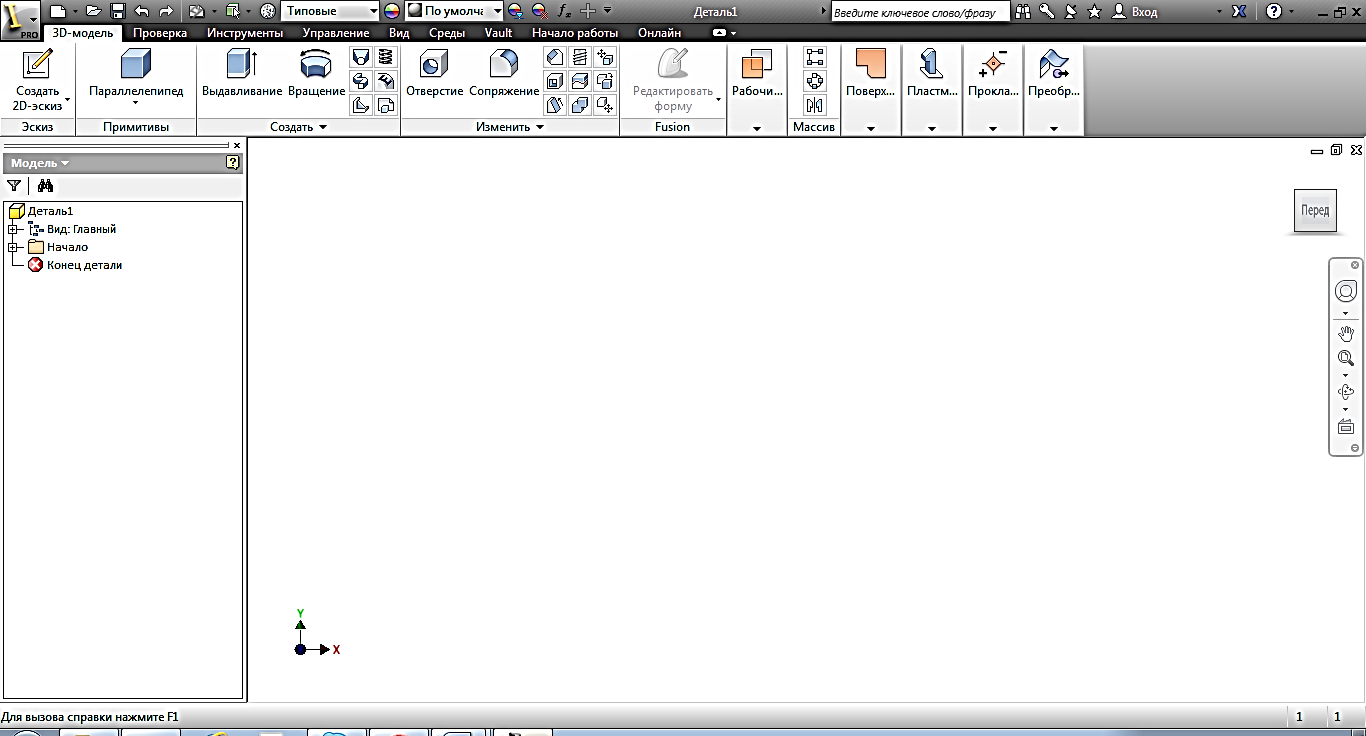 10.Можно ли создать резьбу в отверстии командой «Отверстие» ?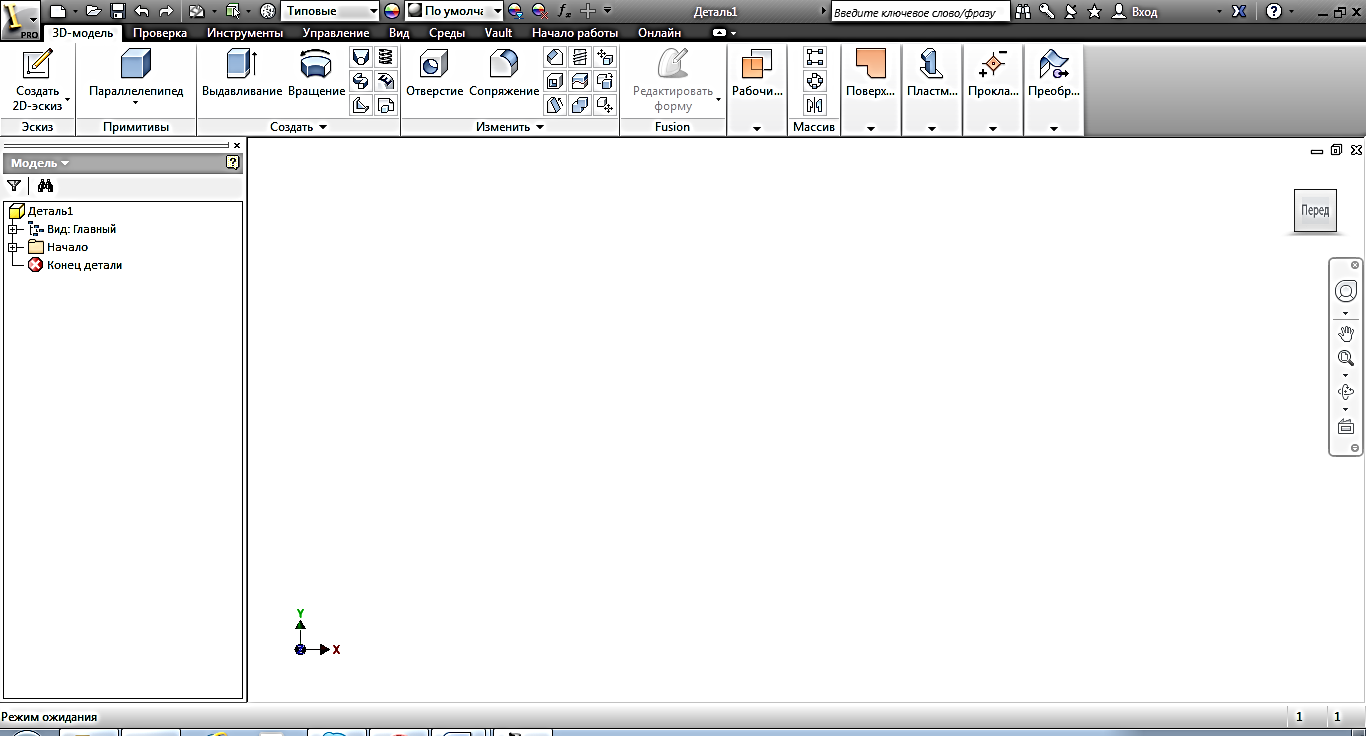 11.Какой командой выполняется фаска на шестигранной призме?12.Какие типы размеры можно задать командой «Размеры» 13.Что такое «Зависимости» и для чего они служат в автоматизированном проектировании?14.Какие «Зависимости» знаете в сборке?15.В чем заключается «Авторазмещение»?16.Для чего служит «»Генератор компонентов болтового соединения»?17.Что называется сборочной единицей?18.С чего начинается формирование 3D-модели сборочной единицы?19.Что такое библиотека 3-D моделей деталей?20.Какие сборочные связи Вы знаете.21.Что такое разнесенная сборка? Какой командой она выполняется?22.Какова последовательность формирования 3D-модели сборочной единицы?23.Каков порядок формирования сборочного чертежа по трехмерной модели сборочной единицы?24.Что называется спецификацией?25.Порядок заполнения электронной спецификации?26.Что такое база геометрических моделей стандартных изделий?27.Порядок выбора и вставки трехмерных моделей стандартных изделий?28.Технология (особенности) простановки размеров на электронном сборочном чертеже?